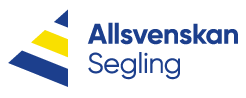 INBJUDANRegatta:			Kval till Allsvenskan Segling 2022	 Datum, plats:		16-17 oktober 2021, MarstrandRegattans nivå:	RödArrangörer:		Svenska Seglarförbundet (SSF) i samarbete medMarstrands SegelsällskapAllsvenskan Segling är en serie deltävlingar för inbjudna klubbar anslutna till Svenska Seglarförbundet. Kval till Allsvenskan Segling är en tävling för klubbar som vill kvalificera sig till Allsvenskan Segling. De tre bästa klubbarna i kvalet inbjuds att deltaga i Allsvenskan Segling påföljande säsong.1.	ReglerTävlingen genomförs i överensstämmelse med reglerna så som de är definierade i Kappseglingsreglerna (KSR) samt med Addendum UF som bifogas seglingsföreskrifterna.Arrangören tillhandahåller båtar, ca 7 m lång kölbåt av typ J/70 för fyra till fem personer. Klassregler gäller inte. Regler för handhavande båtarna kommer att finnas i seglingsföreskrifterna.Alla båtar för reklam som är beslutad och monterad av arrangören. Tävlandes utrymme för reklam är begränsat till kläder på tävlande.KSR 40.1 gäller under hela tiden en båt är på vattnet, men den gäller inte för en kölbåt när båten är förtöjd eller när den tävlande befinner sig under däck.Tävlande ska följa alla rimliga anvisningar från kappseglingskommittén avseende uppträdande på land och under transport till och från banområdet med anledning av pågående Corona-pandemi.2.	Villkor för att delta2.1	Klubbar anslutna till Svenska Seglarförbundet har rätt att anmäla en besättning vardera till kvalet till Allsvenskan Segling.2.2	Samtliga tävlande ombord ska vara medlemmar i klubben de representerar samt ha fyllt 13 år och inneha en giltig tävlingslicens utfärdad av Svenska Seglarförbundet. Den som är ansvarig ombord ska ha fyllt minst 18 år.2.3	Besättningen i varje kappsegling ska bestå av fyra tävlande, varav minst en dam. En besättning med enbart damer får bestå av fem tävlande.2.4	Besättningen får normalt inte ändras och de tävlande får inte bytas ut, men kappseglingskommittén kan besluta om undantag vid skada, sjukdom eller annat tungt vägande skäl.2.5	På tävlingen tillhandahålls båtar av arrangören. Deltagande klubb kommer att faktureras för eventuella skador på båt, rigg, segel och annan utrustning som orsakas av klubbens besättning, dock max 15 000 kr per enskild händelse.2.6	Varje deltagande besättning ska ta med sig VHF, för kommunikation med kappseglingskommittén.2.7	Deltagande besättning ombedes att bära enhetlig klädsel eller en väst (bib) där klubbens namn och logotyp dominerar på ryggen.3.	Anmälan3.1	En klubb anmäler sig till kval till Allsvenskan Segling 2022 via SailArena och ska då ange skepparens (ansvarig ombord) namn och kontaktuppgifter. Anmälan bör göras senast den 4 oktober. Även klubb som kommit på någon av placeringarna 16-18 på Allsvenskan 2021 bör anmäla sig senast den 4 oktober, om klubben vill delta på kvalet och är då garanterad plats.Anmälningsavgiften på 4.000 kr kommer att faktureras anmäld klubb och ska vara betald till SSF senast den 15 oktober 2021.4.	Registrering4.1	Senast den 15 oktober 2021 ska besättningen vara registrerad i Sailarena. De uppgifter som ska registreras framgår av Sailarena.4.2	På tävlingen erbjuds möjligheter att beställa lunch för tävlingsdagarna. Mer information om detta finns på https://www.svensksegling.se/SSFtavlingar/Allsvenskan/fordeltagare/KvaltillAllsvenskan2022/5.	Seglingsföreskrifter5.1	Seglingsföreskrifterna med kappseglingsschema m.m. kommer att publiceras på Allsvenskan Seglings officiella anslagstavla, www.svensksegling.se/SSFtavlingar/Allsvenskan/fordeltagare/Anslagstavla/6.	Tidsprogram6.1	Program	Fredag
15.00 – 18.00	Regattaexpeditionen är öppen vid Strandverket	18.00 – 19.00	Seminarium regler och taktik i Strandverket	Lördag
	09.00 – 17.00	Regattaexpeditionen är öppen i Strandverket 08.45		Skepparmöte utanför Strandverket09.30		Varningssignal för dagens första kappsegling
	Arrangören kan komma att göra uppehåll i seglingarna för lunch.	Söndag
	08.00 – 17.00	Regattaexpeditionen är öppen i Strandverket08.45		Skepparmöte utanför Strandverket09.30		Varningssignal för dagens första kappseglingSenast 15:00 	FinalseglingPrisutdelning och After Sail snarast möjligt efter dagens kappseglingar7.	Tävlingsformat7.1	Kvalet till Allsvenskan Segling är planerat att genomföras som ett antal korta kappseglingar i olika grupper (om antalet deltagare överstiger 6), i en rak serie.7.2	Format, villkor och kappseglingsschema kommer att framgå av seglingsföreskrifterna.8.	Kappseglingsområde och bana8.1	Kappseglingarna genomförs i Södra Inloppet, utanför Strandverket, Marstrand.8.2	Banan är en kryss- och länsbana med kryssgate och länsgate.9.	Priser9.1		Priser delas ut till placering 1, 2 och 3.9.2 		De tre bäst placerade klubbarna i kvalet till Allsvenskan Segling är kvalificerade att delta i Allsvenskan Segling påföljande säsong.10.		Mediarättigheter, kameror och elektronisk utrustning10.1		I och med deltagande i Allsvenskan Segling överlåter vardera deltagande klubbs tävlande automatiskt till arrangören, SSF och Allsvenskan Seglings sponsorer rätten att producera, använda, visa och förmedla – när som helst efter eget val – foto, bilder, filmupptagning eller live-upptagning till TV eller internet av personen och i förbindelse med deltävlingen, utan någon form av kompensation. Det åligger deltagande klubb att informera tävlande (och i händelse av minderåriga tävlande: deras målsman) härom. Detta gäller också visning av deltagande klubbs och dennes sponsorers logotyper, namn och annat som kan vara rättighetsskyddat. Datum: 2021-09-07Arrangörer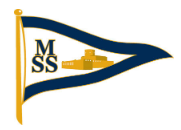 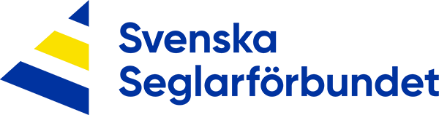 Möjliggörare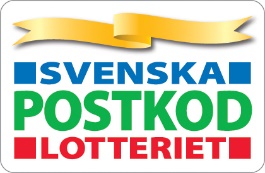 _____________________________________________________________________________ Samarbetspartners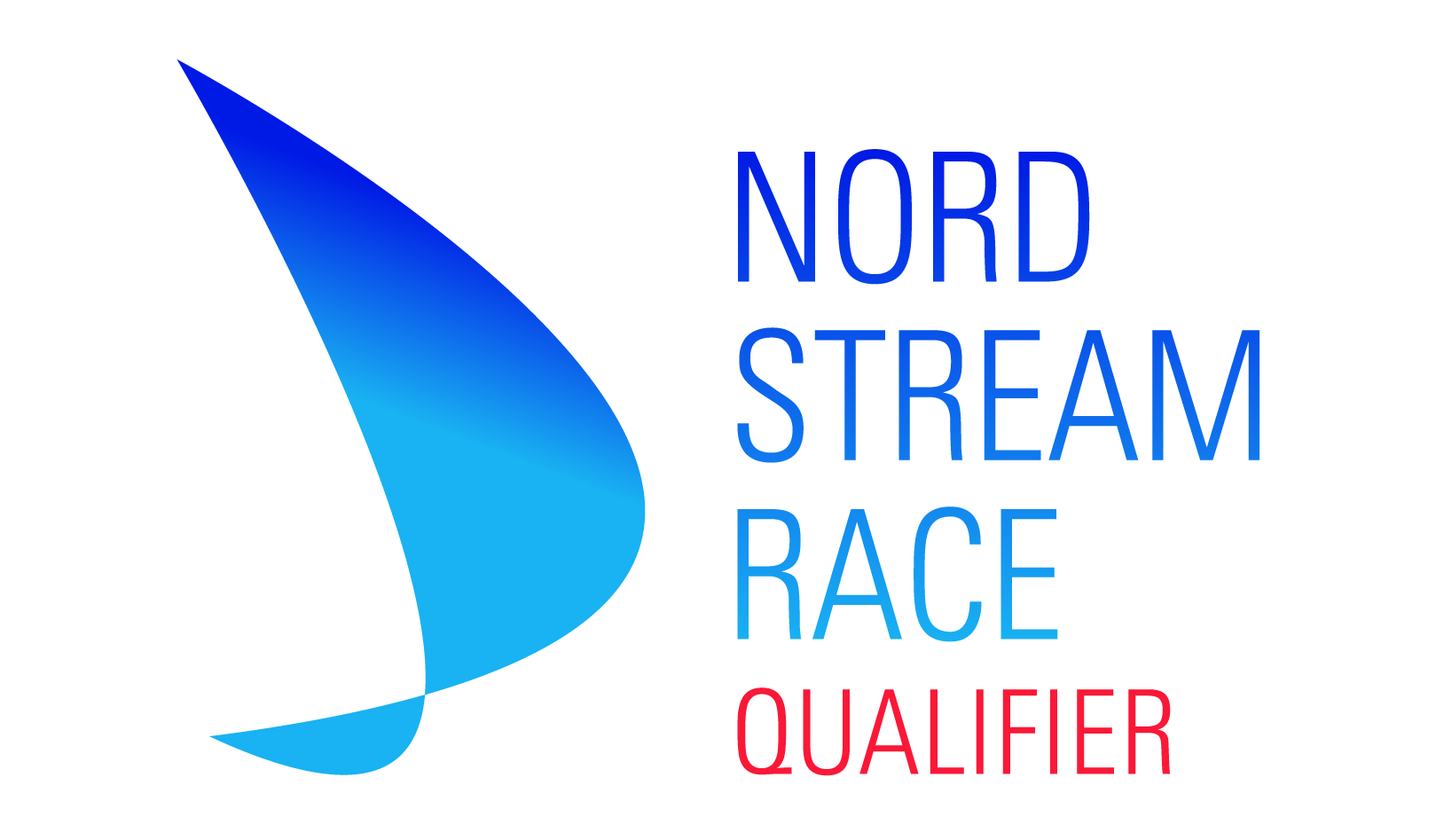 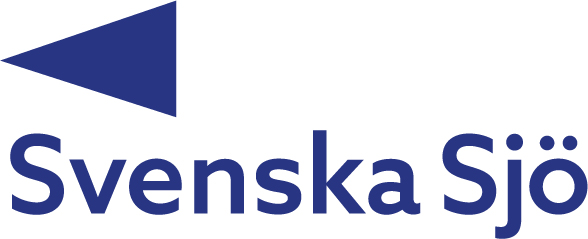 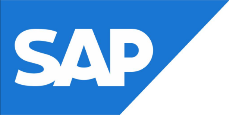 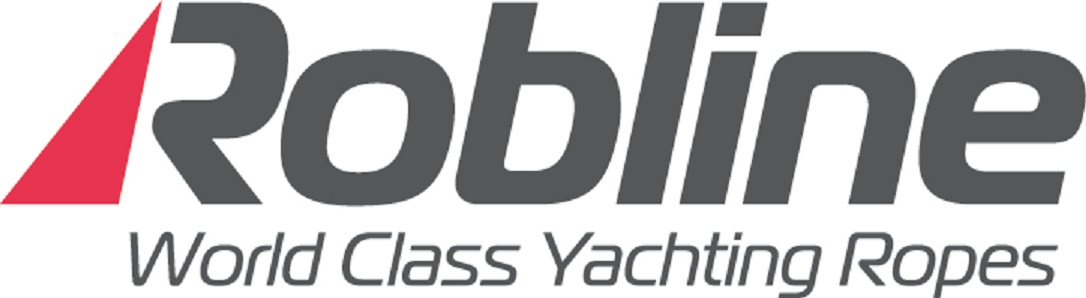 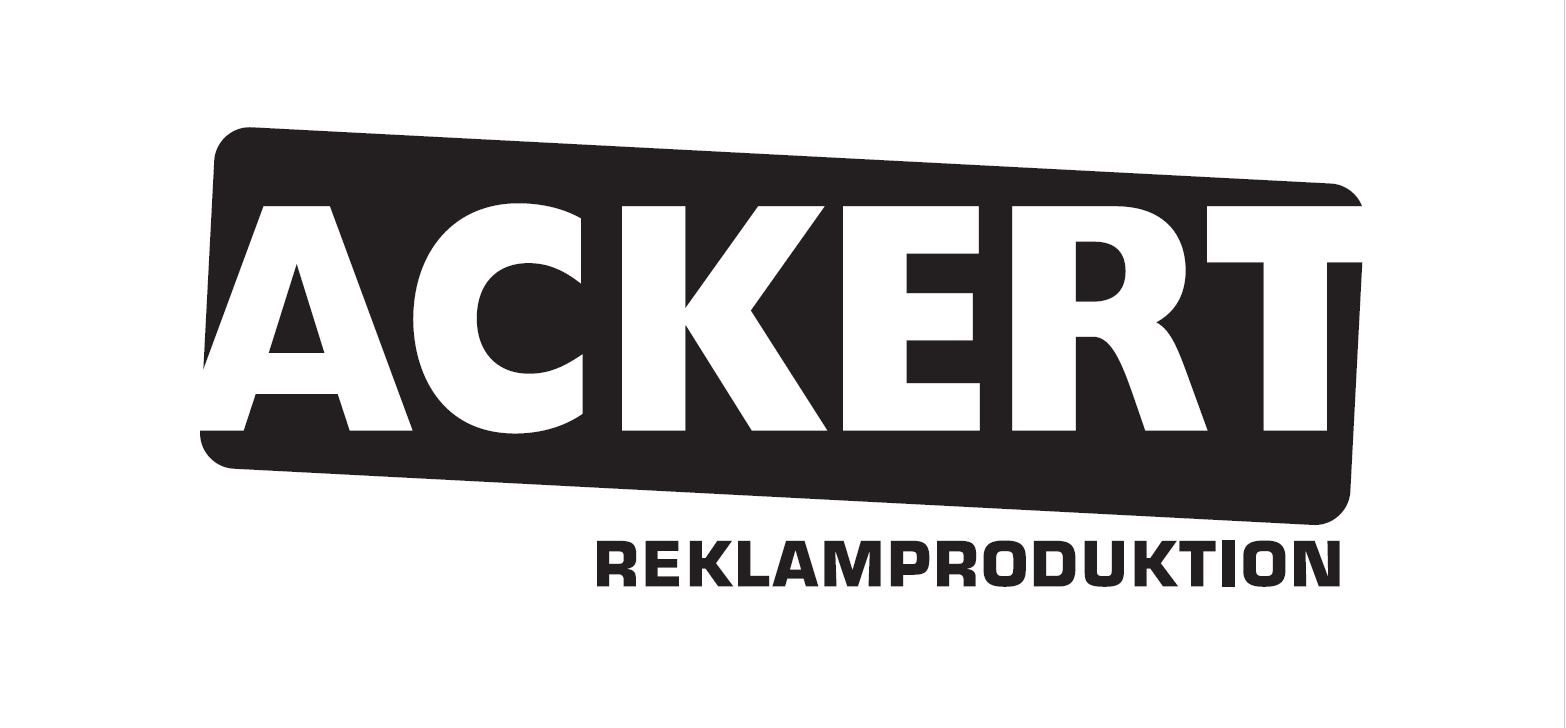 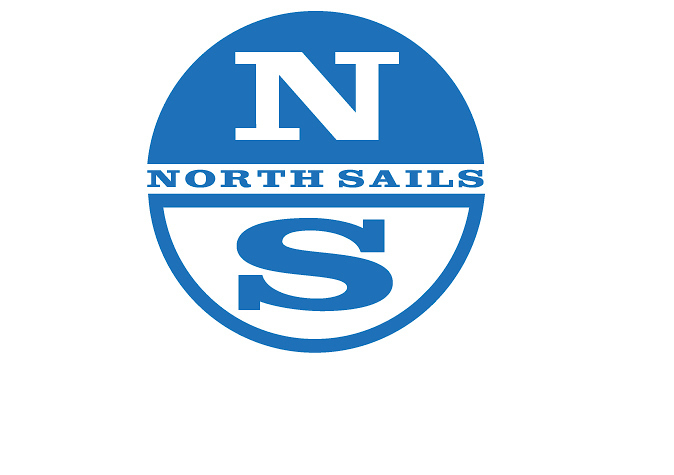 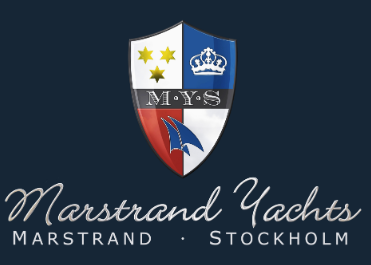 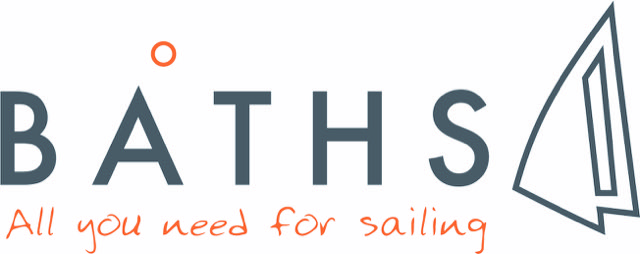 